Your Paper's Title Starts Here: Please Center Your Paper's Title Starts Here: Please CenterSanfeng Zhang1, a, Hulan Liu2, b and Dada Xi1, c1 School of xxx, xxx University, Guangzhou 510000, China;2 School of yyy, zzz University, Guangzhou 510000, China.a IJOSSER@163.com, b Conf_51EiSCi@163.com, c yyyy@ccc.comAbstractThis template explains and demonstrates how to prepare your camera-ready paper for Trans Tech Publications. The best is to read these instructions and follow the outline of this text. Please make the page settings of your word processor to A4 format (21 x 29,7 cm or 8 x 11 inches); with the margins: bottom 1.5 cm (0.59 in) and top 3 cm (1.18 in), right/left margins must be 2 cm (0.78 in). This template explains and demonstrates how to prepare your camera-ready paper for Trans Tech Publications. The best is to read these instructions and follow the outline of this text. Please make the page settings of your word processor to A4 format (21 x 29,7 cm or 8 x 11 inches); with the margins: bottom 1.5 cm (0.59 in) and top 3 cm (1.18 in), right/left margins must be 2 cm (0.78 in).Keywords List the, keywords covered, in your paper. IntroductionAll manuscripts must be in English, also the table and figure texts, otherwise we cannot publish your paper. Please keep a second copy of your manuscript in your office. When receiving the paper, we assume that the corresponding authors grant us the copyright to use the paper for the book or journal in question. Should authors use tables or figures from other Publications, they must ask the corresponding publishers to grant them the right to publish this material in their paper. Use italic for emphasizing a word or phrase. Do not use boldface typing or capital letters except for section headings (cf. remarks on section headings, below). Do not number your paper: All manuscripts must be in English, also the table and figure texts, otherwise we cannot publish your paper. Please keep a second copy of your manuscript in your office. When receiving the paper, we assume that the corresponding authors grant us the copyright to use the paper for the book or journal in question. Organization of the TextSection HeadingsSub-section HeadingsThe section headings are in boldface capital and lowercase letters. Second level headings are typed as part of the succeeding paragraph (like the subsection heading of this paragraph). All manuscripts must be in English, also the table and figure texts, otherwise we cannot publish your paper. Please keep a second copy of your manuscript in your office. When receiving the paper, we assume that the corresponding authors grant us the copyright to use the paper for the book or journal in question. When receiving the paper, we assume that the corresponding authors grant us the copyright to use the paper for the book or journal in question. When receiving the paper, we assume that the corresponding authors grant us the copyright to use.Page NumbersDo not number your paper: All manuscripts must be in English, also the table and figure texts, otherwise we cannot publish your paper. Please keep a second copy of your manuscript in your office. When receiving the paper, we assume that the corresponding authors grant us the copyright to use the paper for the book or journal in question. Should authors use tables or figures from other Publications, they must ask the corresponding publishers to grant them the right to publish this material in their paper. Use italic for emphasizing a word or phrase. Do not use boldface typing or capital letters except for section headings (cf. remarks on section headings, below). c2 = a2 + b2.                                                                        (1)Literature ReferencesReferences are cited in the text just by square brackets [1]. (If square brackets are not available, slashes may be used instead, e.g. /2/.) Two or more references at a time may be put in one set of brackets [3, 4]. The references are to be numbered in the order in which they are cited in the text and are to be listed at the end of the contribution under a heading References, see Fig. 1. 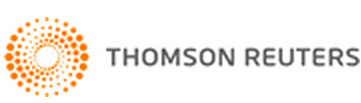 Fig. 1 Two or more referencesReferences are cited in the text just by square brackets [1]. (If square brackets are not available, slashes may be used instead, e.g. /2/.) Two or more references at a time may be put in one set of brackets [3, 4]. The references are to be numbered in the order in which they are cited in the text and are to be listed at the end of the contribution under a heading References, see Table 1. Table 1 Three Scheme comparingConclusionIf you follow the “checklist” your paper will conform to the requirements of the publisher and facilitate a problem-free publication process.AcknowledgementsNatural Science Foundation.ReferencesZ.W. Zhang, J.N. Wang: Crane Design Manual (China Railway Press, China 1998), p.683-685. (In Chinese)C. Li, W.Q. Yin, X.B. Feng, et al. Brushless DC motor stepless speed regulation system based on fuzzy adaptive PI controller, Journal of Mechanical & Electrical Engineering, vol. 29 (2012), 49-52.China National Standardization Management Committee. Specifications of Crane Design (China Standardization Press, China 2008), p. 16-19.J. Liu, E.L. Chen and Z.T. He: Journal of Shi Jia Zhuang Railway Institute (Natural Science), Vol. 22 (2009) No. 4, p.40-42.Q. D. Zeng, Q. E. Li: Progress in Civil Engineering, Vol. 32 (2012) No. 9, p. 3077-3080. Information on http://www.weld.labs.gov.cn参考文献说明(a) 期刊类：（作者: 论文题目,刊名, 卷 (年) No.期号, p.起始页码.），刊名的所有实词首字母大写。例：T.D`. Zhang, A.J. Shih and E. Levin: Annals of the CIRP, Vol. 43 (1994) No.3, p.305-307.(b) 书籍类:（作者: 书名-斜体 (出版社, 国家 年), p.起始页码.），书名的所有实词首字母大写。例：M.A. Green: High Efficiency Silicon Solar Cells (Trans Tech Publications, Switzerland 1987).(c) 会议论文集类:（作者: 论文题目,会议名称-斜体 (会议地点,时间), 卷 (年), p.起始页码），会议名称的所有实词首字母大写如：G. Bräuninger: Proc. International Workshop on Diamond Tool Production (Turin, Italy, November 8-10, 1999). Vol. 1, p.154.(d) 学位论文类:（作者: 论文名称-斜体 (学位类别, 学校, 国家 年). p.起始页码.）C.H. Xu: Design, Simulation and Application of Composite Ceramic Tool Materials (Ph.D., Shandong University of Technology, China 1998), p.28. 注：Ph.D. 博士，MS. 硕士(e) 专利类:（作者: 国家 专利号. (年).）P.G. Clem, M. Rodriguez, J.A. Voigt and C.S. Ashley: U.S. Patent 6,231,666. (2001).(f) 网址类 (列出网址)Information on: http://www.weld.labs.gov.cnNumbleScheme 1Scheme 2Scheme 3145645612327892136443213654649